                с. Алексеевка       В соответствии с Законом Самарской области  от 03.04.2009 № 41-ГД «О наделении органов местного самоуправления на территории Самарской области отдельными государственными полномочиями по поддержке сельскохозяйственного производства», постановлением Правительства Самарской области от 12.02.2013 № 30 «О мерах, направленных на поддержку сельскохозяйственного производства за счет средств областного бюджета, в том числе формируемых за счет поступающих в областной бюджет средств федерального бюджета» (в редакции постановления Правительства Самарской области от 13.03.2017 № 148) Администрация муниципального  района Алексеевский  ПОСТАНОВЛЯЕТ:          1.Утвердить прилагаемый Порядок проверки правильности составления документов, представляемых сельскохозяйственными товаропроизводителями, осуществляющими свою деятельность на территории Самарской области, на предоставление субсидий на оказание несвязанной поддержки сельскохозяйственным товаропроизводителям в области растениеводства, подтверждения достоверности содержащихся в них сведений.2. Опубликовать настоящее постановление в средствах массовой информации  и разместить его на официальном сайте Администрации муниципального района Алексеевский Самарской области в  информационно – телекоммуникационной сети «Интернет».          3. Настоящее постановление вступает в силу со дня его официального опубликования и распространяет свои действия на правоотношения, возникшие с 13 марта 2017 года.И.о.Главы муниципальногорайона Алексеевский                                                                  С.А.Меньших  Никонов(84671) 2-14-54     ПОРЯДОКпроверки правильности составления документов, представляемыхсельскохозяйственными товаропроизводителями, осуществляющими своюдеятельность на территории Самарской области, на предоставление субсидийна оказание несвязанной поддержки сельскохозяйственнымтоваропроизводителям в области растениеводства, подтверждениядостоверности содержащихся в них сведений        1.Настоящий Порядок разработан в целях реализации Закона Самарской области 03.04.2009 № 41-ГД «О наделении органов местного самоуправления на территории Самарской области отдельными государственными полномочиями по поддержке сельскохозяйственного производства», в соответствии с  Порядком  предоставления субсидий за счёт средств областного бюджета сельскохозяйственным товаропроизводителям, осуществляющим свою деятельность на территории Самарской области, на оказание несвязанной поддержки сельскохозяйственным товаропроизводителям  в области растениеводства, утвержденным постановлением Правительства Самарской области от 12.02.2013 № 30 «О мерах, направленных на поддержку сельскохозяйственного производства за счет средств областного бюджета, в том числе формируемых за счет поступающих   в   областной    бюджет    средств    федерального   бюджета» (в редакции постановления Правительства Самарской области от 13.03.2017 № 148)  (далее -  Порядок).        2. Настоящий Порядок определяет механизм проверки правильности составления документов, представляемых сельскохозяйственными товаропроизводителями, осуществляющими свою деятельность на территории Самарской области, на предоставление субсидий на оказание несвязанной поддержки сельскохозяйственным товаропроизводителям в области растениеводства, подтверждение достоверности содержащихся в них сведений в соответствии с п.11 Порядка.       3.Проверка правильности составления документов, представляемых сельскохозяйственными товаропроизводителями, осуществляющими свою деятельность на территории Самарской области, на предоставление субсидий на оказание несвязанной поддержки сельскохозяйственным товаропроизводителям в области растениеводства и  подтверждения достоверности  содержащихся в них сведений (далее проверка документов и подтверждение достоверности содержащихся в них сведений) осуществляется Администрацией муниципального района Алексеевский Самарской области (далее  - Администрация).        4.В целях проверки документов и подтверждения достоверности, содержащихся в них сведений сельскохозяйственные товаропроизводители (при условии осуществления деятельности на территории муниципального района Алексеевский Самарской области) предоставляют в Администрацию:          заявление;          документы, указанные в пункте 11, абзацах третьем, четвертом пункта 9, абзацах седьмом, восьмом пункта 10 Порядка.          5. В целях проверки документов и подтверждения достоверности, содержащихся в них сведений Администрация осуществляет регистрацию заявлений в порядке их поступления в специальном журнале, листы которого должны быть пронумерованы, прошнурованы, скреплены печатью Администрации;рассмотрение и проверку документов, указанных в пункте 11, абзацах третьем, четвертом пункта 9, абзацах седьмом, восьмом пункта 10 Порядка в течение 5 рабочих дней со дня регистрации заявления.По результатам рассмотрения и проверки документов Администрация принимает решение о подтверждении достоверности  данных и правильности расчетов  в документах указанных в абзаце втором настоящего пункта или об отказе в подтверждении достоверности  данных и правильности расчетов в документах указанных в абзаце втором настоящего пункта;Основаниями для отказа в подтверждении  достоверности  данных и правильности расчетов в документах указанных в абзаце втором настоящего пункта является предоставлений сельскохозяйственным товаропроизводителем недостоверных данных и (или) неправильных расчетов.В случае принятия решения об отказе Администрация   направляет мотивированный отказ в подтверждении достоверности данных и (или) правильности расчетов в документах указанных в абзаце втором настоящего пункта в сроки указанные в абзаце втором настоящего пункта.Сельскохозяйственный товаропроизводитель  после устранения причин, послуживших основанием для отказа вправе вновь обратиться в  Администрацию для проверки и подтверждения достоверности сведений, содержащихся в документах, указанных в пункте 11, абзацах третьем, четвертом пункта 9, абзацах седьмом, восьмом пункта 10 Порядка.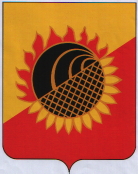 Администрация муниципального района АлексеевскийСамарской  областиПОСТАНОВЛЕНИЕ 13.04.2017  № 108     Об утверждении Порядка проверки правильности составления документов, представляемых сельскохозяйственными товаропроизводителями,осуществляющими свою деятельность на территории Самарской области на предоставление субсидий на оказание несвязанной поддержки сельскохозяйственным товаропроизводителям в области растениеводства,подтверждения достоверности содержащихся в них сведенийУТВЕРЖДЕНпостановлением  Администрациимуниципального  районаАлексеевский Самарской областиот 13.04.2017 № 108